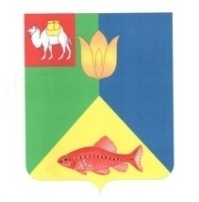 РОССИЙСКАЯ  ФЕДЕРАЦИЯ
ЧЕЛЯБИНСКАЯ ОБЛАСТЬ
ГЛАВА КУНАШАКСКОГО СЕЛЬСКОГО ПОСЕЛЕНИЯ
КУНАШАКСКОГО РАЙОНА


ПОСТАНОВЛЕНИЕот 06.09.2016г.                                                                                               № 290О внесении изменений в постановление  ГлавыКунашакского сельского поселения от 20.05.2016 г.       
№ 79-р  об утверждении Положения «О комиссии   
по соблюдению требований к служебному поведению  
муниципальных служащих администрации Кунашакского сельского поселения и урегулированиюконфликта интересов»В соответствии с Федеральным законом от 25 декабря 2008 г. N 273-ФЗ «О противодействии коррупции»,ПОСТАНОВЛЯЮ:
1.    Внести прилагаемые изменения  в постановление Главы Кунашакского сельского поселения от 20.04.2011 № 79-р об утверждении Положения «О комиссии по соблюдению требований к служебному поведению  муниципальных служащих администрации Кунашакского сельского поселения и урегулированию конфликта интересов».2. Ведущему специалисту Л.Н. Хасановой опубликовать настоящее  постановление в официальных средствах массовой информации и на сайте администрации сельского поселения.  3. Зам.Главы администрации Кунашакского сельского поселения Р.М. Нуриеву, директорам МУП «Кунашак РемСтройСервис» Низамову Р.Д. МКУК «ЦКС» Г.З. Латыпову, созданных для выполнения задач, поставленных перед администрацией Кунашакского сельского поселения, ознакомить работников с настоящим постановлением. 4. Контроль за исполнением настоящего постановления оставляю за собой.А.М. Ибрагимов.Приложениек постановлению Кунашакского
сельского поселения от 06.09.2016 г. № 290Изменения вносимые в Положение о комиссии   по    соблюдению    требованийк служебному  поведению  муниципальных    служащихадминистрации Кунашакского сельского поселения и урегулированиюконфликта интересов (далее- Положение)1. Наименование Положения изложить в следующей редакции: «Положение о комиссии  по соблюдению требований к служебному поведению муниципальных служащих администрации Кунашакского сельского поселения, лиц, замещающих должности    в    администрации Кунашакского сельского поселения, не отнесенных к должностям муниципальной службы, и работников, замещающих    должности в организациях, созданных  в  целях  выполнения задач,   поставленных перед администрацией сельского поселения и урегулированию конфликта интересов».2. Наименование Комиссии изложить в следующей редакции: «Комиссия по соблюдению требований к служебному  поведению муниципальных служащих администрации Кунашакского сельского поселения, лиц, замещающих должности    в    администрации Кунашакского       сельского поселения,    не отнесенные к должностям муниципальной службы, и работников, замещающих    должности в организациях, созданных  в  целях  выполнения задач,   поставленных перед администрацией сельского поселения и урегулированию конфликта интересов».3. По всему тексту Положения (в соответствующем склонении и падеже)  после слов  «…муниципальных служащих…» дополнить   текстом следующего содержания «..и лиц, замещающих должности  в органах местного самоуправления, не отнесенных к должностям муниципальной службы, и работников, замещающих должности в организациях, созданных в целях выполнения задач, поставленных перед администрацией Кунашакского  сельского поселения.»